Name: ______________________	Table #: ________	Period: _______	Date: ________10.6A Writing Scientific Notation_ClassworkObjective:  Write numbers in scientific notation to be able to perform operations in sci. not. (8.EE.4)HW:  (10.6) p. 446 #3 – 19 odd (check solutions on p. A41)Warm upSCIENTIFIC NOTATION                                      X   10						  FACTOR		POWER OF 10         Your factor should be somewhere in this region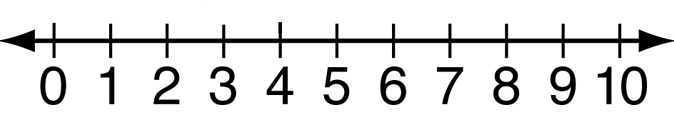 https://www.youtube.com/watch?v=Dme-G4rc6NI	start at 6:00EXAMPLES FROM VIDEO.  Write the following numbers in SCIENTIFIC NOTATION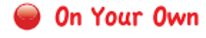 WRITE THE NUMBER IN SCIENTIFIC NOTATION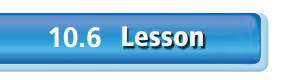 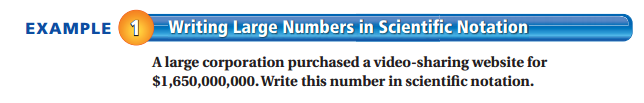 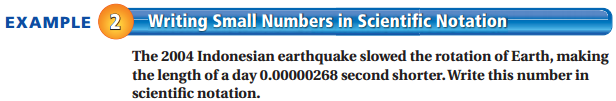 1.   Simplify    2.  Evaluate 7 ∙ 4-1 + 10   3,749,000,000   0.00005269    3)     813,000,000,000,000    4)  0.0000000214  50,000  25,000,000   683   0.005   0.00000033   0.000506